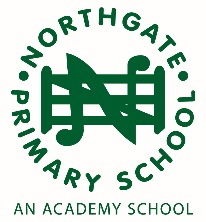                                              NEWSLETTERDear Parents	25th November 2016Data Collection SheetsPlease can these be returned ASAP and remember to fill in Country of Birth and NationalitySchool AttendanceThere are a number of children who are arriving consistently late.  Please make sure your children are in school in good time for registration at 8.55am.  Also please remember to send in a note or email on your child’s return to school after an absence.  Thank youChristmas LunchPlease do not forget to return you Christmas lunch slips to the office ASAP.Foundation Christmas ConcertsPlease do not forget to get your order for tickets in ASAP, it is a maximum of 2 tickets per family.Children in NeedWe are very pleased to announce that Northgate raised a fantastic £577.06 for Children in Need.  Thank you very much for all your support.Christmas CDWe all really enjoyed recording our Christmas CD ‘Northgate Nowell’ on Thursday.  Copies are available to order on eSchools at £10.00 each.  They will arrive in school well before the end of term and should make excellent Christmas gifts for all the family!Parent ForumDue to a lack of parental queries or concerns this term the parental forum has not met.  Our thanks go to our Governors, Nana Brown and Vanessa Smith, for organising this and responding to parental queries.  Mrs Tanner looks forward to continue to engage with the parental committee in January.2017 Term DatesFull list of dates for this academic year:5th January – Inset Day6th January – First Day of Spring Term13th – 17th February – Half Term31st March – End of Term at 2.00pm18th April – First Day of Summer Term                                                            26th May - Inset Day29th May – 2nd June – Half Term5th June – Inset Day21st July – End of Term at 2.00pm24th July – Occasional DayDates allotted so far for the 2017-18 academic year:30th August – Occasional Day31st August – Inset Day1st September – Inset Day4th September – First Day of Autumn TermPlease note due to the early start and late finish of the 2017-18 academic year there will be a further 5 occasional days set when the children are not expected to be in school.NORTHGATE ASSOCIATIONChristmas Fayre Hamper Raffle
A reminder that next Wednesday 30th is when we have asked for donations for our Christmas Fayre Hamper Raffle. We would be very grateful if your child could bring in an item from their class list (see below) on Wednesday 30th Nov. (Please club together if an item is expensive.) We will need more than one of each item so duplicates are welcomed. Please do not send in items with ‘use by’ dates before Jan 2016.We would also really appreciate donations of any suitable baskets, boxes or gift bags (medium to large size) that we could use for the hampers.Items needed for the 2016 Christmas Fayre Hamper Raffle: Sweet Tombola stallPlease can Foundation and Key Stage 1 bring in their decorated sweet cups by Wednesday 30th November.Non-Uniform Day and the Tombola stall - Friday 2nd December
On Friday 2nd December we will holding a Non-Uniform day for the children in exchange for a donation for the Bottle Tombola.   All donations will be gratefully received. Please ensure the use by date is January 2017 or later. It can be any kind of bottle eg wine/mulled wine/spirits/beer/soft drinks/fizzy drinks/oil vinegar etc. Raffle Tickets - back by Wednesday 30th November
We have some fabulous prizes this year for the raffle, along with the hampers, there are some lovely gifts from the local businesses.  Tickets will be sent out via book bags and we are asking for the stubs and cash/cheque (payable to Northgate Association) to be returned by Wednesday 30th November. If you require additional tickets, please ask at the office for additional books.  We will also be selling the tickets in the run up to the fayre next week.Christmas CarolsWe are asking that the children can come and sing the carols this year on the stage in the main hall at the Christmas fayre. Please can KS1 come at 1pm and KS2 at 1:30pmCOMMUNITY NEWSEast Herts Got Talent Competition 2017East Herts Council are organising this event to showcase the exceptional talent found in the area.  This competition is open to all age groups, all abilities and all types of acts.  The live final will be held at Hertford Theatre at 7.00pm on Sunday, 12th March 2017, with celebrity judges and prizes of £1,000, £500 and £250 as well as a scholarship prize from a top talent agency.  The deadline for submissions is 27th January 2017.  To apply, send details of your act including any recordings, video footage and photos to EHgottalent@tseproductions.co.uk.  Yours sincerelyL HotsonHeadteacherClassItemClass 5Cake - Christmas Cake, Stollen, Panetone, Mince pies, etcClass 6Biscuits – Shortbread, Amaretti, Chocolate biscuits, etcClass 7Drinks – Posh tea/coffee, hot chocolate, liqueur, etcClass 8Chocolates – boxes, bags, bars, chocolate sauce, etcClass 9Children’s or adult sweets – packets of sweets, tubes of sweets, selection boxes, Jelly Beans, liquorice, toffee, fudge, retro sweets etcClass 10Snacks – crisps, pretzels, twiglets, dried fruit, olives etcClass 11Condiments - Jam, marmalade, chutneys, compotes, honey  etcClass 12Savoury biscuits – Oat cakes, cheese biscuits, crackers, flatbreads etc